2023 Sherry Cervi West Coast Youth Championships         Diamond Bar Arena, Ceres CA -------- RV And Pen Reservations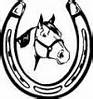 		                    6055 Central Ave, Ceres CA  95307Deadline - Must be received not postmarked by May 23th, 2023.Name of Person Making  Reservation:____________________________________________Competitor(s) Name (If Different From Above):_______________________________________Street Address:_______________________________________________________________City:_______________________________________State:__________Zip:_______________Cell Phone:_____________________________Email: (neatly)________________________________Planned Date of Arrival:____________________Departure Date:_______________________# of Covered Pens       __________   @    $25 per Night  =   ________  # of Open Pens          __________   @    $20 per Night  =   ________ # of RV Electric Hookups  _________ @  $25 per Night =   ________                                                         TOTAL AMOUNT DUE    =  _________Mail completed form with check to 6055 Central Ave, Ceres CA  95307Check can be payable to Shane ParsonOrEmail completed form to  KimLisle@hotmail.com and pay with Venmo @Kimberly-Parson-4(Please reference Venmo payment with name of person making reservation)You will receive an email confirmation once reservation is completed.Groups: Please combine and submit on one form and one payment in full.Check Here ______ if you plan on dry camping.  NO CHARGE for Dry Camping..If arriving after 9PM please call 209-538-2704.3/15/2023 5:33 PM